Publicado en  el 22/04/2014 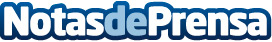 Antequera Golf, sede del Campeonato de España UniversitarioEl campo de Antequera Golf oficia, un año más, de sede del Campeonato de España Universitario de Golf, que tendrá lugar en el club malagueño, entre el 23 y el 25 de abril, con la participación de 60 golfitas procedentes de casi todas las Comunidades Autónomas.
Datos de contacto:Nota de prensa publicada en: https://www.notasdeprensa.es/antequera-golf-sede-del-campeonato-de-espana_1 Categorias: Golf http://www.notasdeprensa.es